XXX Secondary School20xx-20xxBusiness, Accounting and Financial StudiesBasics of Accounting: Accounting Equation Note 1Name：__________________      Class：_____   Class No：____    Date：_________2.1 Accounting EquationAssets: ______________________________________________Capital: ______________________________________________ Liabilities: _______________________________________________Assets (A)                  =         Capital (C) + Liabilities (L)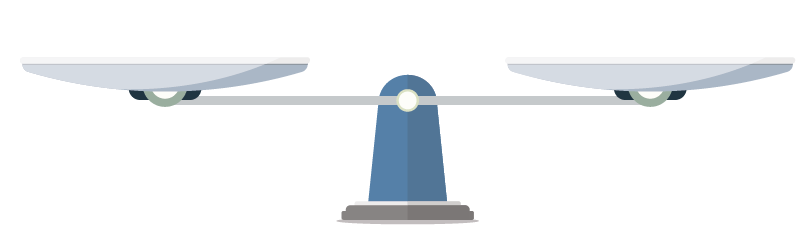 Effects of Business Transactions on Accounting Equation (Assets/Capital/Liabilities)Answers:2.1 Accounting EquationAssets: resources owned by the businessCapital: resources provided by the owner(s)Liabilities: resources borrowed from others apart from the owner(s)Assets (A)                  =         Capital (C) + Liabilities (L)Effects of Business Transactions on Accounting Equation (Assets/Capital/Liabilities)Assets (A) =Capital (C)+ Liabilities (L)TransactionsAssets=Capital+LiabilitiesAccounting Equation The owner introduced $50,000 cash into the business.=+The firm bought a van to deliver goods for $30,000 by cheque.=+The firm bought a non-trading motor van of $4,000 from ABC Company on credit.=+The firm borrowed $20,000 from a bank.=+The firm repaid $10,000 for the bank loan.=+The firm sold an old machine of $6,900 at cost to the SKH Company on credit.=+Assets (A) =Capital (C)+ Liabilities (L)PremisesFurnitureInventoryBank Office EquipmentCashMachineMotor VanCash contribution by owner(s)Assets contribution by owner(s) for business useBank LoanLoan from friendsTransactionsAssets=Capital+LiabilitiesAccounting EquationThe owner introduced $50,000 cash into the business.=+Total increased but the equation remained balancedThe firm bought a van to deliver goods of $30,000 by cheque.=+Total unchanged and the equation remained balancedThe firm bought a non-trading motor van of $4,000 from ABC Company on credit.=+Total increased but the equation remained balancedThe firm borrowed $20,000 from a bank.=+Total increased but the equation remained balancedThe firm repaid $10,000 for the bank loan.=+Total decreased but the equation remained balancedThe firm sold an old machine of $6,900 at cost to the SKH Company on credit.=+Total unchanged and the equation remained balanced 